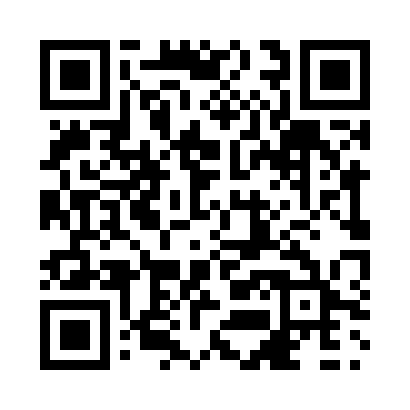 Prayer times for Sewer Copse, Quebec, CanadaMon 1 Jul 2024 - Wed 31 Jul 2024High Latitude Method: Angle Based RulePrayer Calculation Method: Islamic Society of North AmericaAsar Calculation Method: HanafiPrayer times provided by https://www.salahtimes.comDateDayFajrSunriseDhuhrAsrMaghribIsha1Mon2:534:5612:506:168:4410:472Tue2:534:5612:506:168:4410:473Wed2:544:5712:506:168:4310:474Thu2:544:5812:516:168:4310:475Fri2:554:5912:516:168:4310:476Sat2:564:5912:516:158:4210:467Sun2:575:0012:516:158:4210:448Mon2:585:0112:516:158:4110:439Tue3:005:0212:516:158:4110:4210Wed3:015:0312:526:158:4010:4111Thu3:035:0312:526:148:3910:4012Fri3:045:0412:526:148:3910:3813Sat3:065:0512:526:148:3810:3714Sun3:085:0612:526:138:3710:3515Mon3:095:0712:526:138:3710:3416Tue3:115:0812:526:128:3610:3217Wed3:135:0912:526:128:3510:3118Thu3:155:1012:526:128:3410:2919Fri3:165:1112:526:118:3310:2720Sat3:185:1212:526:118:3210:2621Sun3:205:1412:536:108:3110:2422Mon3:225:1512:536:098:3010:2223Tue3:245:1612:536:098:2910:2024Wed3:265:1712:536:088:2810:1925Thu3:275:1812:536:078:2610:1726Fri3:295:1912:536:078:2510:1527Sat3:315:2012:536:068:2410:1328Sun3:335:2212:536:058:2310:1129Mon3:355:2312:536:058:2210:0930Tue3:375:2412:526:048:2010:0731Wed3:395:2512:526:038:1910:05